Επαναληπτικό (στην τάξη)1. Ένωσε το κεφαλαίο   			2. Γράψε τις λεξούλες που ακούς:με το μικρό γράμμα:						__________________	_________________						__________________	_________________						__________________	_________________						__________________	_________________3. Κύκλωσε τις εικόνες που το όνομά			4. Κύκλωσε τις εικόνες που το όνομά τουςτους περιέχει το γράμμα χ:					    περιέχει το γράμμα λ: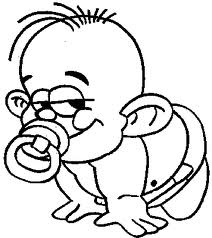 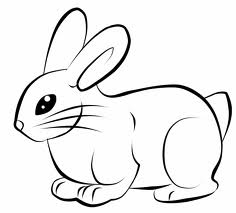 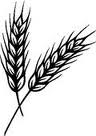 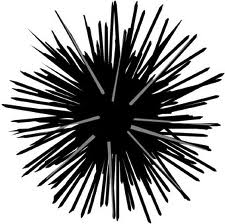 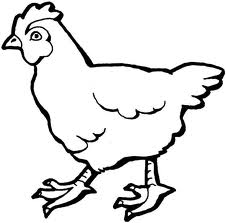 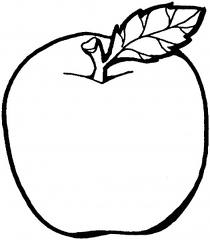 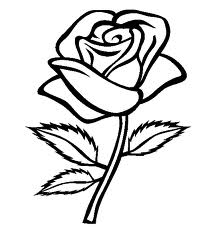 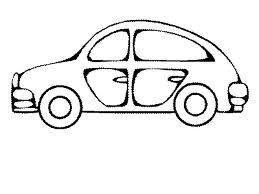 5. Κύκλωσε τις εικόνες που το όνομά  			6. Κύκλωσε τις εικόνες που το όνομά τουςτους περιέχει το γράμμα ζ:					   περιέχει το γράμμα γ: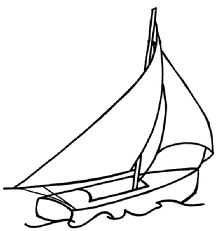 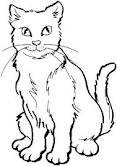 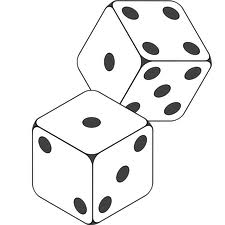 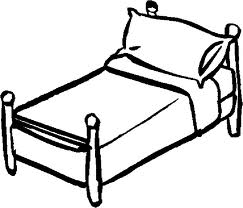 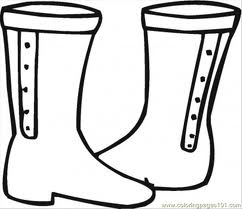 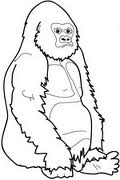 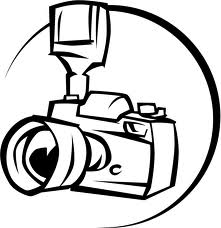 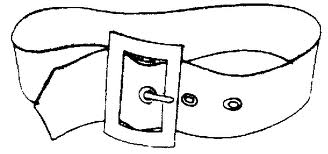 7. Βάλε στη σωστή σειρά τις λέξεις για να φτιάξεις προτάσεις: ____________________________________________________ ____________________________________________________ ____________________________________________________ΟΝΟΜΑ: _______________________________________